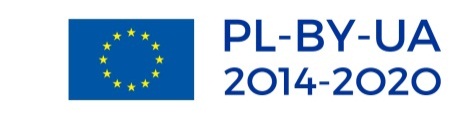 Załącznik Nr 2: Formularz Ofertowy NA ZAPYTANIE OFERTOWE  Dostosowanie strony internetowej Mazowieckiego Szpitala Specjalistycznego im dr Józefa Psarskiego w Ostrołęce do potrzeb Projektu pn. „Wspólna inicjatywa Mazowieckiego Szpitala Specjalistycznego im dr Józefa Psarskiego w Ostrołęce i Lwowskiego Obwodowego Dziecięcego Szpitala Klinicznego „OHMATDYT”  jako zwiększenie dostępności do usług opieki zdrowotnej w zakresie współczesnej chirurgii”, w ramach  Programu Współpraca Transgraniczna Polska – Białoruś – Ukraina 2014-2020,  Priorytet 3.1 Wsparcie dla rozwoju ochrony zdrowia i usług socjalnych, Cel Tematyczny 3.1.3 Bezpieczeństwo, Wspólne wyzwania w obszarze bezpieczeństwa i ochrony” Do Mazowiecki Szpital Specjalistyczny 
          im dr Józefa Psarskiego w Ostrołęce 				               ul. Jana Pawła II 120 A, 07-410 Ostrołęka OFERTA ZŁOŻONA PRZEZ:
…………………………………………………….…………………………………………………….………………………………………….(nazwa, adres, NIP OFERENTA)…………………………………………………….…………………………………………………….………………………………………….(imię i nazwisko, telefon, email osoby do kontaktu ze strony OFERENTA)Ja/My niżej podpisany/i składam/y ofertę na usługę w zakresie dostosowanie strony internetowej MSS w Ostrołęce: www.szpital.ostroleka.pl pod potrzeby osób niepełnosprawnych zgodnie z zakresem zawartym w zapytaniu ofertowym:A.  Zadeklarowany termin realizacji usługi to: B.   Zadeklarowany termin gwarancji to:Oświadczam/y, że oferowany okres gwarancji /minimum 24 miesiące/ to: ……………………………………………………….miesiące gwarancji liczone od dnia odbioru wykonania usługi protokołem odbioru. Maksymalny okres gwarancji to 60 miesięcy.OŚWIADCZENIA:Podpis osoby upoważnionej do reprezentowania Wykonawcy ………………………                                             …………………………………(Podpis Wykonawcy)						 (Pieczęć Wykonawcy)Data złożenia oferty: ……………………………………………Lp.Termin realizacji usługiZaznacz właściwe1Termin realizacji:    1-7 dni 2Termin realizacji:  8-14 dni3Termin realizacji:  15-30 dni4Termin realizacji od 31 dni i powyżejLp.Zakres oświadczeniaZaznacz właściwe1.Oświadczamy, że Oferent w imieniu którego działam, nie jest powiązany kapitałowo ani osobowo z Zamawiającym. Przez powiązania kapitałowe lub osobowe rozumie się wzajemne powiązania między Zamawiającym lub osobami upoważnionymi do zaciągania zobowiązań w imieniu Zamawiającego lub osobami wykonującymi w imieniu Zamawiającego czynności związane z przygotowaniem i przeprowadzeniem procedury wyboru wykonawcy a Wykonawcą, polegające w szczególności na:uczestniczeniu w spółce jako wspólnik spółki cywilnej lub spółki osobowej,posiadaniu udziałów lub co najmniej 5 % akcji,pełnieniu funkcji członka organu nadzorczego lub zarządzającego, prokurenta, pełnomocnika,pozostawaniu w takim stosunku prawnym lub faktycznym, który może budzić uzasadnione wątpliwości, co do bezstronności w wyborze wykonawcy, w szczególności pozostawanie w związku małżeńskim, w stosunku pokrewieństwa lub powinowactwa w linii prostej, pokrewieństwa lub powinowactwa w linii bocznej do drugiego stopnia lub w stosunku przysposobienia, opieki lub kurateli.  TAK2.Oświadczamy, że nie znajdujemy się w stanie upadłości lub likwidacji w chwili złożenia oferty TAK3. Oświadczamy, że czas związania ofertą wynosi 60 dni od ostatecznego terminu składania ofert TAK4.Oświadczam, że:•	posiadam pełną zdolność do czynności prawnych,•	korzystam w pełni z praw publicznych,•	nie byłam/em skazana/ny prawomocnym wyrokiem sądu za umyślne przestępstwo ścigane z oskarżenia publicznego lub umyślne przestępstwo skarbowe. TAK5. Oświadczamy, że spełniamy warunki udziału w postępowaniu określone w pkt. 4 Zapytania ofertowego. Nie spełnienie któregokolwiek z warunków oznacza odrzucenie oferty bez możliwości jej uzupełnienia.  TAK6.Wykonawca oświadcza, że zapoznał się z warunkami oferty i zobowiązuje się w przypadku wyboru oferty do zawarcia umowy na określonych warunkach w miejscu i terminie wyznaczonym przez Zamawiającego TAK7.Oświadczam, iż wyrażam zgodę na przetwarzanie moich danych osobowych zgodnie z Rozporządzeniem Parlamentu Europejskiego i Rady (UE) 2016/679 z dnia 27 kwietnia 2016 r. w sprawie ochrony osób fizycznych w związku z przetwarzaniem danych osobowych i w sprawie swobodnego przepływu takich danych oraz uchylenia dyrektywy 95/46/WE (ogólne rozporządzenie o ochronie danych), publ. Dz. Urz. UE L Nr 119, s. 1 w celach wykazania spełniania warunków udziału w postępowaniu, jak i potwierdzenia wymogów określonych w zapytaniu ofertowym dotyczących wykonania przedmiotu zamówienia oraz możliwego podpisania umowy na realizację przedmiotu zamówienia. TAK8.Oświadczam, iż posiadam/y doświadczenie w zakresie tworzenia stron internetowych o podobnej złożoności. TAK